REINA EM MIM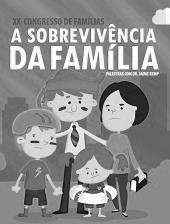 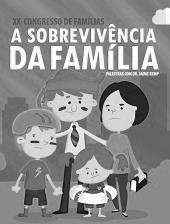 LORD REIGN IN ME – Brenton Brown (Vineyard)Versão: Vineyard Brasil, ao vivoIntro1.:	A, E, D, A, E, DIntro2.:	A, E, Bm, D, F#m, E, DA        E         D           E       ASobre toda a terra Tu és o Rei          E          D                 E       F#mSobre as montanhas e o pôr-do-sol          E       D              E    BmUma coisa só, meu desejo é:               D       E             AVem reinar de novo em mim                  E          D               E       AReina em mim com o Teu poder                  E    D                     E          F#mSobre a escuridão, sobre os sonhos meus          E       D           E         BmTu és o Senhor de tudo que sou             D          E             A		Vem reinar em mim, SenhorA            E            D               E       ASobre o meu pensar, tudo que eu falar              E    D                      E         F#mFaz-me refletir a beleza que há em Ti          E       D                    E     BmTu és para mim mais que tudo aqui               D       E             AVem reinar de novo em mimSolo:		A, E, Bm, D   (3x)		F#m, E, D              D          E             Bm (2x), AFINAL		Vem reinar em mim, Senhor    (3x)